ПРОЕКТ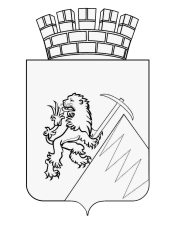 РЕШЕНИЕГУБАХИНСКОЙ ГОРОДСКОЙ ДУМЫII СОЗЫВА	         26.04.2018 г.                                                                     № В соответствии с Положением  «О Молодежном парламенте при Губахинской городской Думе», утвержденным решением Губахинской городской Думы от 25.01.2018 г. № 43, Губахинская городская Дума РЕШАЕТ:1. Включить в состав Молодежного парламента при Губахинской городской Думе, утвержденный решением Губахинской городской Думы от 27.04.2017 № 433:Блинкова Такара Андреевича;Ефименко Галину Юрьевну;Плехову Анну Викторовну.	2. Опубликовать настоящее решение на официальном сайте Губахинского городского округа в информационно-телекоммуникационной сети Интернет.3. Решение вступает в силу с момента его принятия.	4. Контроль за исполнением решения возложить на председателя Губахинской городской Думы А.Н. Мазлова.Председатель Губахинской городской Думы                                                        А.Н. МазловГлава города Губахи  - глава администрации города Губахи                                              Н.В. ЛазейкинПОЯСНИТЕЛЬНАЯ ЗАПИСКАк проекту решения Губахинской городской Думы «О внесении изменений в состав Молодежного парламента при Губахинской городской Думе»	Согласно Положению «О Молодежном парламенте при Губахинской городской Думе», утвержденному Решением Губахинской городской Думы от 25.01.2018 г. № 43, в случае досрочного прекращения полномочий члена Молодежного парламента, членом Молодежного парламента становится получивший наибольший балл при прохождении конкурсного отбора в состав молодежного кадрового резерва.О внесении изменений в состав Молодежного парламента при Губахинской городской Думе